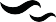 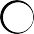 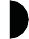 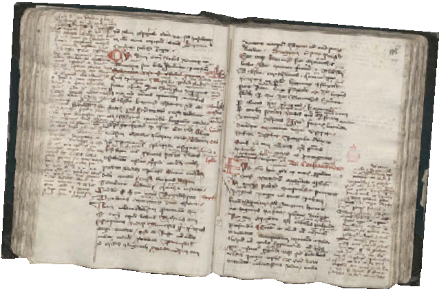 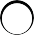 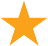 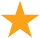 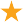 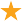 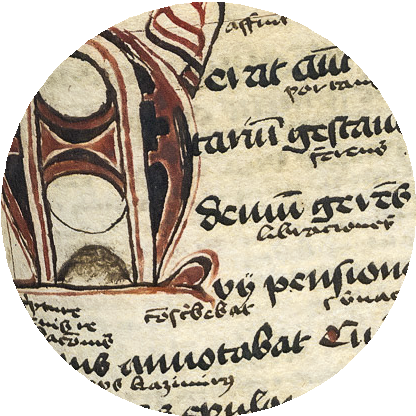 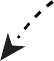 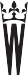 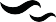 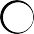 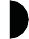 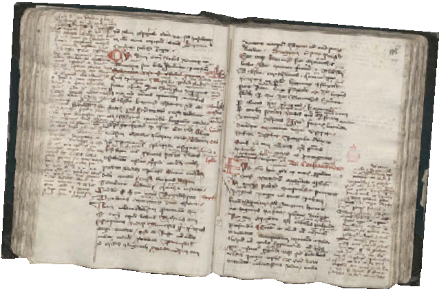 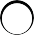 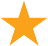 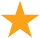 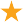 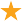 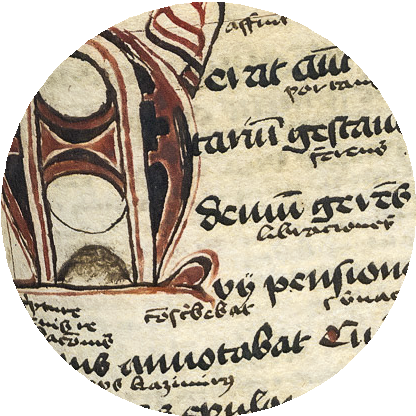 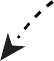 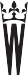 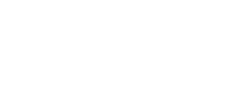 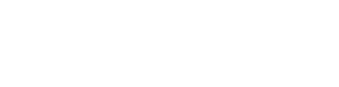 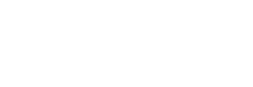 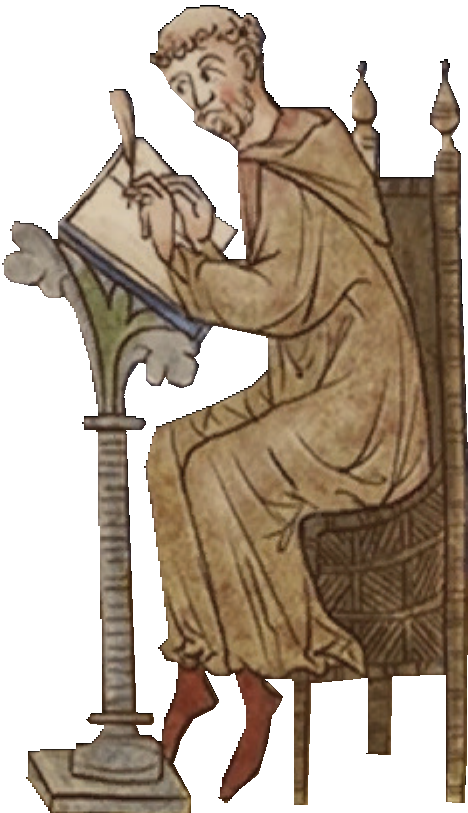 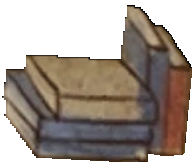 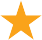 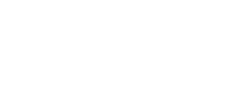 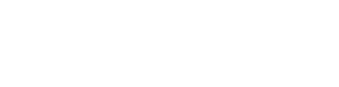 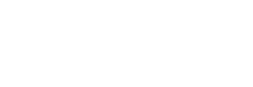 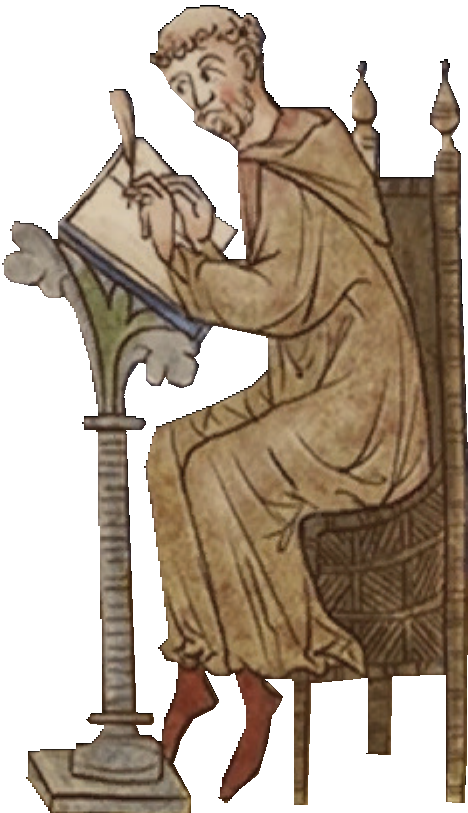 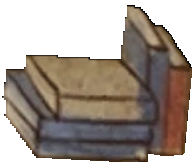 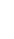 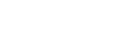 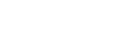 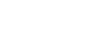 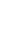 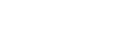 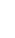 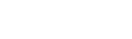 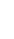 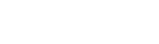 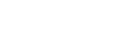 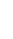 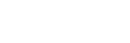 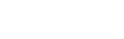 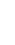 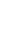 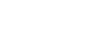 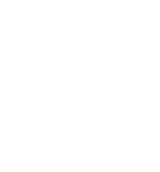 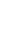 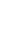 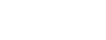 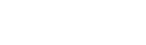 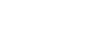 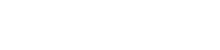 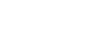 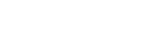 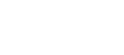 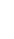 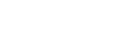 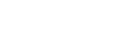 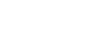 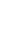 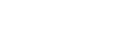 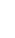 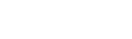 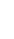 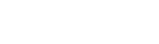 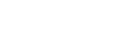 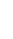 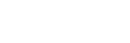 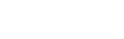 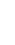 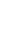 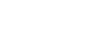 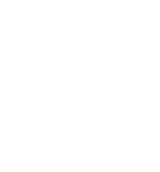 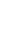 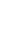 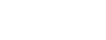 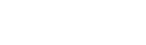 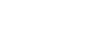 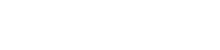 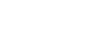 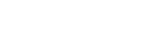 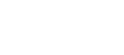 nrKrólewna Wanda słynęła z dobrych i sprawiedliwych rządów, doskonale władała królestwem, a wieść o jej niezwykłej urodzie rozeszła się po świecie.nrPrzez wiele lat Krakowem rządził szanowany przez poddanych Król Krak. Był on mądrym i sprawiedliwym władcą.nrNie chcąc narażać poddanych i miasta na atak najeźdźcy, Wanda wskoczyła nocą do ciemnych, wzburzonych wód Wisły.nrPo królu Kraku tron przejęła córka Kraka – Wanda.nrDotarła ona do Niemiec, do księcia Rydygiera, który postawił zdobyć rękę królewny.nrWanda odrzuciła oświadczyny, chciała bowiem pozostać wśród swoich poddanych i dalej sprawować rządy.nrFale Wisły wyrzuciły ciało księżniczki na brzeg, gdzie do dziś, można zobaczyć kopiec nazwany jej imieniem.nrRydygier wysłał do Krakowa swoich posłów, którzy mieli poprosić o rękę Wandy w jego imieniu. Książę zagroził najazdem na Kraków, jeśli córka Kraka nie zechce za niego wyjść.ZAMEK KROLEWSKI NA WAWELUMinisterstwo Kultury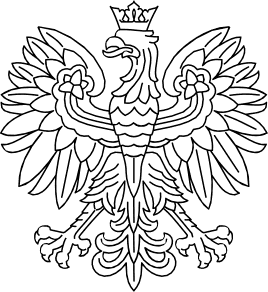 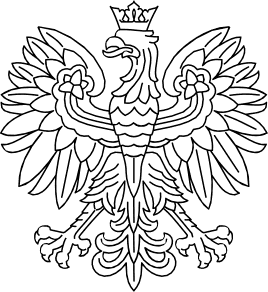 i Dziedzictwa Narodowego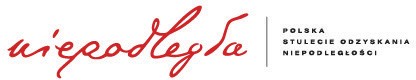 Sfinansowano ze środków Ministerstwa Kultury i Dziedzictwo Narodowego w ramach Programu Wieloletniego Niepodległa na Iata 2017-2022